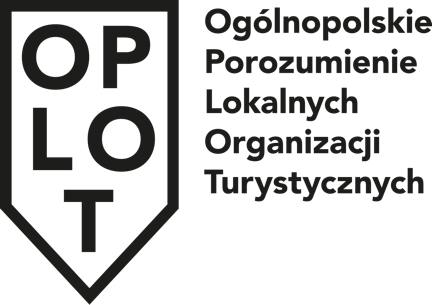 Deklaracja przystąpienia do Ogólnopolskiego Porozumienia Lokalnych Organizacji TurystycznychW imieniu Stowarzyszenia (podać nazwę)…………… o numerze NIP…………………., numerze Regon ………….……………numerze KRS……………..…… deklaruję/-emy  przystąpienie do Ogólnopolskiego Porozumienia Lokalnych Organizacji Turystycznych.Potwierdzam/-my zapoznanie się ze statutem i zobowiązuję/-emy się do przestrzegania zasad i obowiązków, w szczególności terminowego opłacania rocznych składek członkowskich na rzecz Organizacji w wysokości ustalonej przez Walne Zebranie.Osobą wskazaną do reprezentacji stowarzyszenia na Walnym Zebraniu jest ……………………(podać funkcję/-e i nazwisko/-a).Załącznikiem do deklaracji jest uchwała władz naszego stowarzyszenia o przystąpieniu do OPLOT wypełniony dokument „Karta członka OPLOT”.dnia ………………………					Podpis i pieczęć osoby upoważnionejdo reprezentowania stowarzyszenia